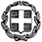 ΘΕΜΑ «Επικαιροποιημένος πίνακας κενών και πλεονασμάτων».Σας  ανακοινώνουμε τον επικαιροποιημένο πίνακα κενών και πλεονασμάτων με βάση τα νέα δεδομένα. Οι εκπαιδευτικοί που επιθυμούν να συμπληρώσουν το ωράριό τους με διάθεση ή απόσπαση κ.λ.π, καλούνται να υποβάλλουν σχετική αίτηση μέχρι αύριο Παρασκευή 5-9-2014 , στη Διεύθυνση Β/θμιας Εκπ/σης Κοζάνης, όπως περιγράφεται και στο 8423/3-9-2014 έγγραφό μας.